NATIONAL ASSEMBLY QUESTION FOR WRITTEN REPLYQUESTION NUMBER: 1288DATE OF PUBLICATION:  MAY 2016Mr L J Basson (DA) to ask the Minister of Communications:Whether the report of the enquiry she commissioned from the National Treasury into the set-top box supply chain processes of the Universal Service and Access Agency of SA has been completed; if not, (a) what is the current status of the specified enquiry and (b) when will the report be published; if so, (i) what actions did the specified report recommend and (ii) what steps, if any, has she taken based on the findings of the specified report? NW1436EREPLY: THE MINISTER OF COMMUNICATIONS(a) 	The investigation commissioned from the National Treasury into the 	supply chain process of the Universal Service and Access Agency of SA 	has been completed. (b)	The report will be published once the department has studied the report.	(i) The Department is currently studying the investigation report in order to 	understand the recommendations. 	(ii) The Department is currently studying the investigation report and 	recommendations in order to take necessary steps. MR NN MUNZHELELEDIRECTOR GENERAL [ACTING]DEPARTMENT OF COMMUNICATIONSDATE:MS AF MUTHAMBI (MP)MINISTER OF COMMUNICATIONSDATE: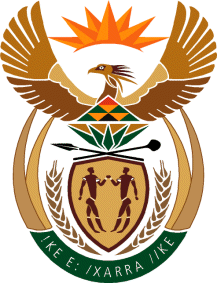 MINISTRY: COMMUNICATIONS
REPUBLIC OF SOUTH AFRICAPrivate Bag X 745, Pretoria, 0001, Tel: +27 12 473 0164   Fax: +27 12 473 0585Tshedimosetso House,1035 Francis Baard Street, Tshedimosetso House, Pretoria, 1000